Об итогах реализации Муниципальнойпрограммы «Молодежь Аскизскогорайона на 2017-2020 годы» за 2020 годРассмотрев представленную информацию об итогах реализации Муниципальной программы «Молодежь Аскизского района на 2017-2020 годы», утвержденной постановлением Администрации Аскизского района Республики Хакасия от 30.12.2016г. № 1349-п, за 2020 год, руководствуясь ст. ст. 35, 40 Устава муниципального образования Аскизский район от 20.12.2005г., Администрация Аскизского района Республики Хакасия постановляет:1.   Утвердить отчет по реализации Муниципальной программы «Молодежь Аскизского района на 2017-2020 годы» за 2020 год согласно приложению к настоящему постановлению.2. Разместить настоящее постановление на сайте Администрации Аскизского района Республики Хакасия в разделе «Муниципальные программы».Глава Администрации                                                                  А.В.ЧелтыгмашевПриложение к постановлениюАдминистрацииАскизского районаРеспублики Хакасияот 01.04.2021 №251-пОтчето реализации Муниципальной программы«Молодежь Аскизского района на 2017-2020 годы» за 2020 годМуниципальная программа «Молодежь Аскизского района на 2017-2020 годы» (далее – Программа), утверждена постановлением Администрации Аскизского района Республики Хакасия 30.12.2016г. № 1349-п.Цель Программы:Создание в муниципальном образовании Аскизский район системы реализации молодежной политики, позволяющей организовывать условия для самоопределения молодежи в жизни и деятельности, истории и культуре.Задачи Программы:1.    Поддержка талантливой молодежи;2.    Поддержка студенческой молодежи;3.    Формирование условий для духовно-нравственного воспитания, гражданского и патриотического воспитания молодежи;4.    Поддержка молодежного предпринимательства. Занятость молодежи;5.    Профилактика безнадзорности и правонарушений среди несовершеннолетних;6.    Внедрение массового спорта в молодежную среду;7.    Внедрение в молодежную среду  традиции народов Хакасии.На реализацию данной Программы в бюджете муниципального образования Аскизский район на 2020 год было предусмотрено 61 тыс. рублей.В 2020 году на реализацию мероприятий в сфере молодежной политики 61тыс. рублей из согласно утвержденному плану мероприятий района.Основным направлением мероприятий стали: волонтерская деятельность, патриотическое воспитание молодежи, поддержка творческой молодежи района.Татьянин день.Семинар – «Школа волонтера».День вывода войск из Афганистана.Георгиевская ленточка.Алло, мы ищем таланты!Помощь ветеранам ВОВ в подключении бесплатной сотовой связи, работа с родственниками и сотовыми операторами.Помощь волонтёров ветеранам в косметическом ремонте дома, в подготовке к зиме – колка дров, перекидывание угля и т.д.«День семьи, любви и верности»Экологическая акция «Сохраним Планету!»Организация и проведение конкурса «Новый год стучит в окно».Провели новогоднюю акцию в помощь малообеспеченным семьям «Шоколадный БУМ» - Оказали помощь в регистрации на сайте «Бессмертный полк» участников Великой Отечественной войны с Аскизского района и Республики Хакасия – более 200 человек.Принимали участие во всероссийской акции «МЫВМЕСТЕ» - регистрировали заявки пенсионеров на бесплатные продуктовые наборы, доставили более полутора тысяч продуктовых наборов пенсионерам, 161 наборов антиковидных лекарств, обслужили более ста адресов людям, находящимся на изоляции по разным причинам (сахарный диабет, возраст 65+, онкология и т.д.) – доставляли бесплатные лекарства по рецептам врачей Аскизской районной больницы, обзванивали больных с COVID-19 и контактных с ними по спискам участковых врачей с вопросом о самочувствии, назначено ли лечение, есть ли кому помочь и в чём они нуждаются, возили врачей и медсестер на вызовы к больным, в том числе и больным новой коронавирусной инфекцией COVID-19.  Активистам Всероссийской акции взаимопомощи #МЫВМЕСТЕ вручили памятные медали и благодарственные письма президента России Владимира Путина.Участники Аскизского района стали победителями Республиканского конкурса на премию Главы Республики Хакасия, Председателя Правительства РХ в номинации «За успехи в области культуры и искусства» - преподаватель Аскизской детской школы искусств, «За успехи в профессиональной деятельности» - руководитель КФХ.Участники делегации Аскизского района стали призерам и победителями Республиканского фестиваля творчества молодежи «Весна в Хакасии».Во время рейдов с комиссией по делам несовершеннолетних и защите их прав проводили профилактические беседы с несовершеннолетними и их родителями по будущей профессии, домашней занятости, участия в общественной деятельности, посещения секций и кружков в своем населенном пункте, использованием информацией размещенной в социальных сетях (в контакте).Было организовано обучение в онлайн-курсах «Медиация», от Аскизского района сертификат о прохождении обучения получило 16 человек – это работники образования, управления социальной защиты населения, Администрации Аскизского района, сельских и поселковых советов.Была организована акция по сбору материальной помощи пострадавшим в пожаре.ОТЧЕТоб оценке эффективности реализации Муниципальной программы «Молодежь Аскизского районана 2017-2020 годы» за 2020 годОценка достижения планового значения целевого индикатора 1- 11:1) О=7,6Уровень достигнутых значений целевых индикаторов по подпрограмме:Уо =  = 0,7Коэффициент  Финансового обеспечения подпрограммы:Иб =  = 1,0Оценка  эффективности реализации подпрограммы:Эп =  = 0,7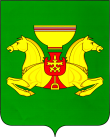 РОССИЙСКАЯ ФЕДЕРАЦИЯАДМИНИСТРАЦИЯАСКИЗСКОГО РАЙОНА РЕСПУБЛИКИ ХАКАСИЯРОССИЙСКАЯ ФЕДЕРАЦИЯАДМИНИСТРАЦИЯАСКИЗСКОГО РАЙОНА РЕСПУБЛИКИ ХАКАСИЯРОССИЯ ФЕДЕРАЦИЯЗЫХАКАС РЕСПУБЛИКАЗЫНЫНАСХЫС АЙМАFЫНЫНУСТАF-ПАСТААРОССИЯ ФЕДЕРАЦИЯЗЫХАКАС РЕСПУБЛИКАЗЫНЫНАСХЫС АЙМАFЫНЫНУСТАF-ПАСТААПОСТАНОВЛЕНИЕПОСТАНОВЛЕНИЕПОСТАНОВЛЕНИЕот 01.04.2021с.Аскизс.Аскизс.Аскиз№ 251-пп/пНаименование показателейЕд. изм.Фактическое значение показателей 2019Плановое значение показателей на 2020 годФактическое значение показателей за 2020 годПричины отклонений фактических значений показателей от плановых1234567Муниципальной программы «Молодежь Аскизского района на 2017-2020 годы» по итогам 2019 годаОбъем финансированиятыс. руб.402,561,061,0Показатель 1. «Доля молодых людей в возрасте от 14 до 30 лет, информированных о реализации молодежной политики в Аскизском районе (от общего количества молодежи, проживающей в Аскизском районе)Процентов353535Показатель 2. «Доля молодых семей и молодых специалистов, информированных о мерах поддержки в жилищной сфере (от общего количества молодых семей и молодых специалистов, проживающих в Республике Хакасия)Процентов757575Показатель 3. «Количество молодых людей, принимающих участие в мероприятиях по трудоустройству»Человек2091800Показатель 4. «Количество молодых людей, принимающих участие в деятельности студенческих отрядов»Человек45450Показатель 5. «Удельный вес зарегистрированных безработных в возрасте от 16 до 29 лет (в общей численности зарегистрированных человек)»Процентов352127,6Показатель 6. «Доля молодых людей, зарегистрировавших предпринимательскую деятельность, из числа принявших участие в мероприятиях по повышению предпринимательской активности»Процентов11,30Показатель 7. «Доля молодых людей в возрасте от 14 до 30 лет, находящихся в трудной жизненной ситуации, вовлеченных в мероприятия, способствующие их социализации»Человек959292Показатель 8. «Количество лучших представителей среди молодежи Республики Хакасия на соискание премии Главы Республики Хакасия – Председателя Правительства Республики Хакасия»Человек562Показатель 9. «Доля молодых людей в возрасте от 14 до 30 лет, вовлеченных в добровольческую де0ятельность»Процентов777Показатель 10. «Доля молодых людей в возрасте от 14 до 30 лет, задействованных в мероприятиях, направленных на социализацию (международные контакты, патриотизм, гражданственность, толерантность, творчество, спорт)»Процентов222020Показатель 11. «Количество проектов и программ, получивших грант Правительства Республики Хакасия в области государственной молодежной политики»Человек060